                                                                                                                                                                    Přihláška králíků                                                                                                                                                                     Přihláška drůbeže – holubůSouhlasím, aby údaje uvedené v záhlaví přihlášky byli uvedeny  v katalogu výstavy,                                                                                                                                                                                                                                                                                                                                                                                                                                                                                                                                                                                            zároveň souhlasím s výstavními podmínkami.                                                                                                                                                                                                                                                                             Podpis ………………………………………………………  Datum …………………………………………………..            											´		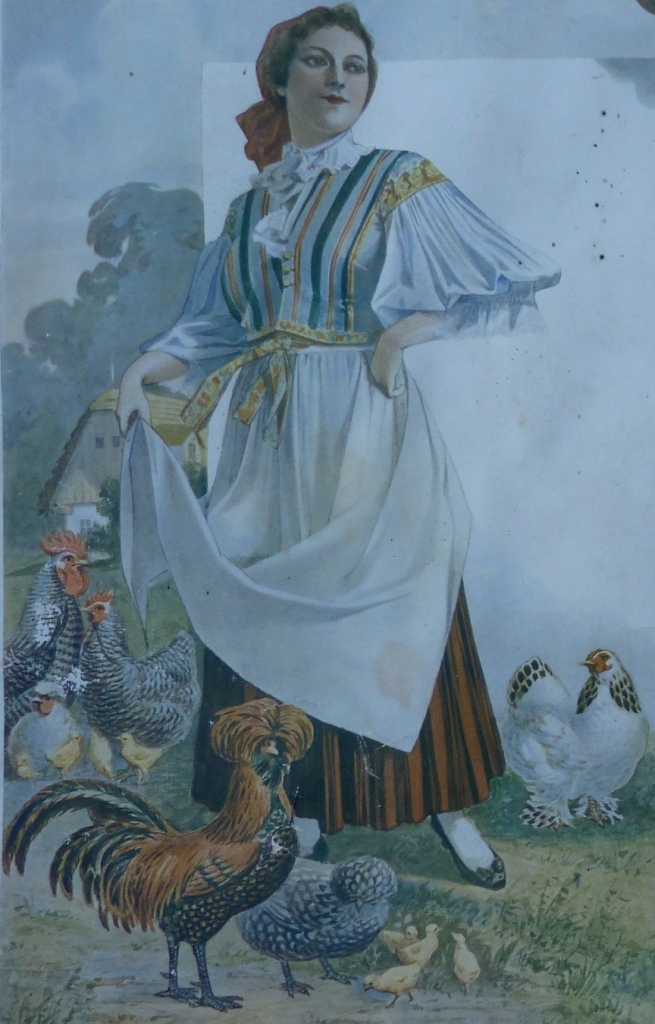 Jméno a příjmeníJméno a příjmeníJméno a příjmeníJméno a příjmeníJméno a příjmeníJméno a příjmeníJméno a příjmeníAdresaAdresaAdresaAdresaAdresaAdresaAdresaTelefon: (email)Telefon: (email)Telefon: (email)Telefon: (email)Telefon: (email)Telefon: (email)Telefon: (email)Č.Pohl.Plemeno – barvaTet. LSTet. PSKolekceCenaJméno a příjmeníJméno a příjmeníJméno a příjmeníJméno a příjmeníJméno a příjmeníJméno a příjmeníAdresaAdresaAdresaAdresaAdresaAdresaTelefon: (email)Telefon: (email)Telefon: (email)Telefon: (email)Telefon: (email)Telefon: (email)Č.Pohl.Plemeno – barva - kresbaČ. kroužkuKolekceCena